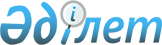 Об утверждении требований к осуществлению инвестирования денег, входящих в состав выделенных активов, и перечня финансовых инструментов, разрешенных к приобретению за счет выделенных активов при проектном финансировании и секьюритизацииПостановление Правления Национального Банка Республики Казахстан от 13 февраля 2012 года № 38. Зарегистрировано в Министерстве юстиции Республики Казахстан 19 марта 2012 года № 7475.
      В соответствии с Законом Республики Казахстан "О внесении изменений и дополнений в некоторые законодательные акты Республики Казахстан по вопросам проектного финансирования" Правление Национального Банка Республики Казахстан ПОСТАНОВЛЯЕТ:
      Сноска. Преамбула - в редакции постановления Правления Агентства РК по регулированию и развитию финансового рынка от 26.09.2023 № 70 (вводится в действие по истечении десяти календарных дней после дня его первого официального опубликования).


      1. Установить, что специальная финансовая компания на основании договора с профессиональным участником рынка ценных бумаг, имеющим лицензию на осуществление деятельности по управлению инвестиционным портфелем, осуществляет инвестирование выделенных активов и денег, входящих в состав выделенных активов, в следующие финансовые инструменты:
      1) долговые ценные бумаги, включенные в официальный список фондовой биржи и соответствующие Требованиям к эмитентам и их ценным бумагам, допускаемым к обращению на фондовой бирже, а также к отдельным категориям официального списка фондовой биржи, утвержденным постановлением Правления Национального Банка Республики Казахстан от 27 марта 2017 года № 54, зарегистрированным в Реестре государственной регистрации нормативных правовых актов под № 15175 (далее – Требования № 54);
      2) акции, включенные в официальный список фондовой биржи и соответствующие требованиям, предусмотренным Требованиями № 54;
      3) государственные ценные бумаги Республики Казахстан (включая выпущенные на территории иностранного государства), выпущенные Министерством финансов Республики Казахстан и Национальным Банком Республики Казахстан, а также ценные бумаги, выпущенные под гарантию Правительства Республики Казахстан;
      4) ценные бумаги эмитентов - нерезидентов Республики Казахстан, обращающиеся на иностранных фондовых биржах;
      5) вклады в банках второго уровня Республики Казахстан, при соответствии одному из следующих условий:
      банки имеют долгосрочный кредитный рейтинг не ниже "ВВ-" по международной шкале агентства Standard & Poor's (Стандард энд Пурс), или рейтинговую оценку аналогичного уровня одного из других рейтинговых агентств, или рейтинговую оценку не ниже "kzВВ" по национальной шкале Standard & Poor's (Стандард энд Пурс);
      банки являются дочерними банками-резидентами, родительский банк-нерезидент которых имеет долгосрочный кредитный рейтинг по международной шкале агентства Standard & Poor's (Стандард энд Пурс) не ниже "А-" или рейтинговую оценку аналогичного уровня одного из других рейтинговых агентств; 
      6) долговые ценные бумаги, выпущенные следующими международными финансовыми организациями: 
      Международным банком реконструкции и развития;
      Европейским банком реконструкции и развития; 
      Межамериканским банком развития; 
      Банком международных расчетов;
      Азиатским банком развития; 
      Африканским банком развития; 
      Международной финансовой корпорацией; 
      Исламским банком развития; 
      Европейским инвестиционным банком; 
      Евразийским банком развития; 
      Банком Развития Европейского Совета; 
      Скандинавским инвестиционным банком. 
      7) ценные бумаги, имеющие статус государственных, выпущенные центральными правительствами иностранных государств, имеющих суверенный рейтинг не ниже "ВВВ-" по международной шкале агентства Standard & Poor's (Стандард энд Пурс) или рейтинг аналогичного уровня одного из других рейтинговых агентств;
      8) аффинированные драгоценные металлы, соответствующие международным стандартам качества, принятым Лондонской ассоциацией рынка драгоценных металлов (London bullion market association) и обозначенным в документах данной ассоциации как стандарт "Лондонская качественная поставка" ("London good delivery");
      9) инфраструктурные облигации организаций Республики Казахстан; 
      10) производные финансовые инструменты и производные ценные бумаги, базовым активом которых являются: 
      иностранная и национальная валюта; 
      валютные индексы; 
      аффинированные драгоценные металлы, соответствующие международным стандартам качества, принятым Лондонской ассоциацией рынка драгоценных металлов (London bullion market association) и обозначенным в документах данной ассоциации как стандарт "Лондонская качественная поставка" ("London good delivery"); 
      ценные бумаги, включенные в официальный список фондовой биржи и соответствующие требованиям, предусмотренным Требованиями № 54;
      расчетные показатели (индексы), определенные в Перечне расчетных показателей (индексов) согласно приложению 1 к настоящему постановлению;
      товарные активы, определенные в Перечне товарных активов согласно приложению 2 к настоящему постановлению, без осуществления физической поставки указанных товарных активов, а также индексы на товарные активы;
      11) собственные облигации, выпущенные специальной финансовой компанией в соответствии со статьей 18-4 Закона Республики Казахстан "О рынке ценных бумаг".
      Сноска. Пункт 1 - в редакции постановления Правления Агентства РК по регулированию и развитию финансового рынка от 26.09.2023 № 70 (вводится в действие по истечении десяти календарных дней после дня его первого официального опубликования).


      2. Признать утратившим силу постановление Правления Агентства Республики Казахстан по регулированию и надзору финансового рынка и финансовых организаций от 25 марта 2006 года № 89 "Об утверждении перечня финансовых инструментов для инвестирования временно свободных поступлений по выделенным активам специальной финансовой компании" (зарегистрированное в Реестре государственной регистрации нормативных правовых актов под № 4190).
      3. Настоящее постановление вводится в действие по истечении десяти календарных дней после дня его первого официального опубликования. Перечень расчетных показателей (индексов)
      1. MICEX (Moscow Interbank Currency Exchange Index)
      2. DAX (Deutscher Aktienindex)
      3. CAC 40 (Compagnie des Agents de Change 40 Index)
      4. NIKKEI - 225 (NIKKEI - 225 Index)
      5. TOPIX (Tokyo Price Index)
      6. HSI (Hang Seng Index)
      7. ENXT 100 (Euronext 100)
      8. RTSI (Russian Trade System Index)
      9. DJIA (Dow Jones Industrial Average)
      10. S&P 500 (Standard and Poor's 500 Index)
      11. FT-SE 100 (Financial Times Stock Exchange 100 Index)
      12. KASE (Kazakhstan Stock Exchange Index)
      13. MSCI World Index (Morgan Stanley Capital International World Index) Перечень товарных активов
      1. Нефть и нефтепродукты
      2. Природный газ и газовый конденсат
      3. Цветные металлы
      4. Черные металлы
      5. Зерно и зерновые продукты
      6. Уголь и кокс
      7. Сахар
      8. Хлопок
      9. Электроэнергия
					© 2012. РГП на ПХВ «Институт законодательства и правовой информации Республики Казахстан» Министерства юстиции Республики Казахстан
				
Председатель
Национального Банка
Г. МарченкоПриложение 1
к постановлению Правления
Национального Банка
Республики Казахстан
от 13 февраля 2012 года № 38Приложение 2
к постановлению Правления
Национального Банка
Республики Казахстан
от 13 февраля 2012 года № 38